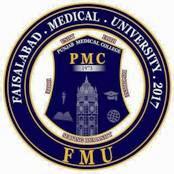 Subject SurgerySubmitted by Syed Abdul AhadRoll No. 22Final YearMBBSFaisalabad Medical University, Faisalabad. 